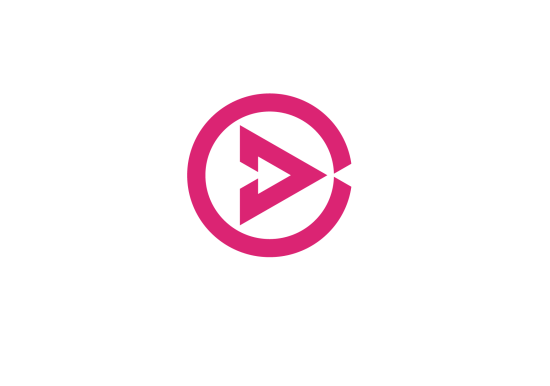 Application Form for 2022 Asian College Students Short Video Exchange ExhibitionNo. :        (Filled by Organizing Committee)Basic InformationBasic InformationBasic InformationBasic InformationBasic InformationPersonal InformationNameGender口Male  口FemalePersonal InformationNationalityDate of birthPersonal InformationID NumberCertificate typePersonal InformationSchool, grade, major/work unitContactInformationAddressContactInformationEmailPostcodeContactInformationPhone numberDownload LinkAuthor's  IntroductionFilm IntroductionFilm IntroductionFilm IntroductionFilm IntroductionFilm IntroductionTitleCategoryRunning timeFilm Introduction(Less than 300 words)Entry RequirementsEntry RequirementsEntry RequirementsEntry RequirementsEntry RequirementsEntry Requirements Entry RequirementsBefore submitting, please confirm your consent to the following:i. Once submit, participants agree to accept all the rules and regulations formulated by 2022 Asian College Students Short Video Exchange Exhibition Organizing Committee (hereinafter referred to as the Organizing Committee).ii. The participants should confirm that they hold the copyright of their works. The works will not be involved in portrait right, reputation right, privacy, etc. If there is any legal dispute, the legal responsibility shall be borne by applicants themselves. Organizing Committee rejects any work that may conflict with national laws and cultural policies.iii. All works selected are deemed to be granted the right to screen in all authorized exhibition sections by Organizing Committee. The video and Chinese/English subtitled copies of the works can be used by the Organizing committee for promotion purpose and subsequent exhibition activities. Including being reported by the news media, broadcast, production of publicity brochures, books, television stations, network, mobile media and other new media publicity exhibition column.iv. No registration fee is required.v. All works will not be returned. Please keep original copies before submitting.vi. Organizing committee have the interpret right to the selection, exhibition rules of 2022 Asian College Students Short Video Exchange Exhibition. Signature：Date:Before submitting, please confirm your consent to the following:i. Once submit, participants agree to accept all the rules and regulations formulated by 2022 Asian College Students Short Video Exchange Exhibition Organizing Committee (hereinafter referred to as the Organizing Committee).ii. The participants should confirm that they hold the copyright of their works. The works will not be involved in portrait right, reputation right, privacy, etc. If there is any legal dispute, the legal responsibility shall be borne by applicants themselves. Organizing Committee rejects any work that may conflict with national laws and cultural policies.iii. All works selected are deemed to be granted the right to screen in all authorized exhibition sections by Organizing Committee. The video and Chinese/English subtitled copies of the works can be used by the Organizing committee for promotion purpose and subsequent exhibition activities. Including being reported by the news media, broadcast, production of publicity brochures, books, television stations, network, mobile media and other new media publicity exhibition column.iv. No registration fee is required.v. All works will not be returned. Please keep original copies before submitting.vi. Organizing committee have the interpret right to the selection, exhibition rules of 2022 Asian College Students Short Video Exchange Exhibition. Signature：Date:Before submitting, please confirm your consent to the following:i. Once submit, participants agree to accept all the rules and regulations formulated by 2022 Asian College Students Short Video Exchange Exhibition Organizing Committee (hereinafter referred to as the Organizing Committee).ii. The participants should confirm that they hold the copyright of their works. The works will not be involved in portrait right, reputation right, privacy, etc. If there is any legal dispute, the legal responsibility shall be borne by applicants themselves. Organizing Committee rejects any work that may conflict with national laws and cultural policies.iii. All works selected are deemed to be granted the right to screen in all authorized exhibition sections by Organizing Committee. The video and Chinese/English subtitled copies of the works can be used by the Organizing committee for promotion purpose and subsequent exhibition activities. Including being reported by the news media, broadcast, production of publicity brochures, books, television stations, network, mobile media and other new media publicity exhibition column.iv. No registration fee is required.v. All works will not be returned. Please keep original copies before submitting.vi. Organizing committee have the interpret right to the selection, exhibition rules of 2022 Asian College Students Short Video Exchange Exhibition. Signature：Date:Before submitting, please confirm your consent to the following:i. Once submit, participants agree to accept all the rules and regulations formulated by 2022 Asian College Students Short Video Exchange Exhibition Organizing Committee (hereinafter referred to as the Organizing Committee).ii. The participants should confirm that they hold the copyright of their works. The works will not be involved in portrait right, reputation right, privacy, etc. If there is any legal dispute, the legal responsibility shall be borne by applicants themselves. Organizing Committee rejects any work that may conflict with national laws and cultural policies.iii. All works selected are deemed to be granted the right to screen in all authorized exhibition sections by Organizing Committee. The video and Chinese/English subtitled copies of the works can be used by the Organizing committee for promotion purpose and subsequent exhibition activities. Including being reported by the news media, broadcast, production of publicity brochures, books, television stations, network, mobile media and other new media publicity exhibition column.iv. No registration fee is required.v. All works will not be returned. Please keep original copies before submitting.vi. Organizing committee have the interpret right to the selection, exhibition rules of 2022 Asian College Students Short Video Exchange Exhibition. Signature：Date:Before submitting, please confirm your consent to the following:i. Once submit, participants agree to accept all the rules and regulations formulated by 2022 Asian College Students Short Video Exchange Exhibition Organizing Committee (hereinafter referred to as the Organizing Committee).ii. The participants should confirm that they hold the copyright of their works. The works will not be involved in portrait right, reputation right, privacy, etc. If there is any legal dispute, the legal responsibility shall be borne by applicants themselves. Organizing Committee rejects any work that may conflict with national laws and cultural policies.iii. All works selected are deemed to be granted the right to screen in all authorized exhibition sections by Organizing Committee. The video and Chinese/English subtitled copies of the works can be used by the Organizing committee for promotion purpose and subsequent exhibition activities. Including being reported by the news media, broadcast, production of publicity brochures, books, television stations, network, mobile media and other new media publicity exhibition column.iv. No registration fee is required.v. All works will not be returned. Please keep original copies before submitting.vi. Organizing committee have the interpret right to the selection, exhibition rules of 2022 Asian College Students Short Video Exchange Exhibition. Signature：Date:ContactContactContactContactContactContactContactMiss Wei：86-18544355850Email：jlicsfee2021@163.com（Upload your works and related documents and provide a sharing link, send the link address and registration form to official email address）Miss Wei：86-18544355850Email：jlicsfee2021@163.com（Upload your works and related documents and provide a sharing link, send the link address and registration form to official email address）Miss Wei：86-18544355850Email：jlicsfee2021@163.com（Upload your works and related documents and provide a sharing link, send the link address and registration form to official email address）Miss Wei：86-18544355850Email：jlicsfee2021@163.com（Upload your works and related documents and provide a sharing link, send the link address and registration form to official email address）Miss Wei：86-18544355850Email：jlicsfee2021@163.com（Upload your works and related documents and provide a sharing link, send the link address and registration form to official email address）